Camp 623 C Hutted Camp, RAC Range, Warcop, Penrith, CumberlandIncluded in the 1945 ICRC Camp List – Labour Camp. 623. “C” Hutted Camp, R.A.C. Range, Worcop, Penrith, Cumberland.Location: The Warcop Training Area and ranges cover a wide area. I am guessing that the pow camp was located amongst the huts shown on the map (NY 7485 1585), probably in huts used by the Royal Armoured Corps up to D-day.Before the camp: Military camp established in 1942 as a tank gunnery range.Pow Camp: Postal item seen – letter from Italy to the camp in 1945.After the camp: Further Information: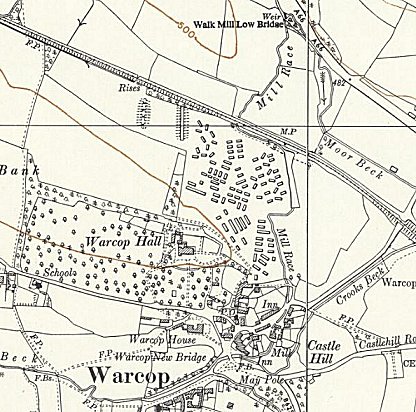 Location: The Warcop Training Area and ranges cover a wide area. I am guessing that the pow camp was located amongst the huts shown on the map (NY 7485 1585), probably in huts used by the Royal Armoured Corps up to D-day.Before the camp: Military camp established in 1942 as a tank gunnery range.Pow Camp: Postal item seen – letter from Italy to the camp in 1945.After the camp: Further Information:Ordnance Survey 1956